Maart 2022			Beste Ondernemer,ILW / Parkmanagement Lage Weide, gemeente Utrecht, politie, Basisteam Stad Utrecht  West, Brandweer / Veiligheidsregio Utrecht (VRU), U-safe (camerabeheer), willen blijven samenwerken om uw bedrijventerrein en de omgeving van uw bedrijf "schoon, heel en veilig" te houden. Wij vernemen graag van u als ondernemer hoe u denkt over een aantal veiligheidsaspecten op uw bedrijventerrein en rondom uw bedrijf. Uw inbreng gebruiken wij om een Plan van Aanpak op te stellen voor de komende drie jaar. 
Onderwerpen in deze enquête: Onveiligheidsgevoelens, overlast, meldingsbereidheid, brandveiligheid, beheer en onderhoud, verkeersknelpunten, ondermijnende criminaliteit en cybercrime (digitale criminaliteit).Mogen wij (weer) rekenen op uw medewerking?  De gegevens worden vertrouwelijk behandeld. Voor eventuele vragen kunt u terecht bij: Roeland Tameling Parkmanager Lage Weide E.: roelandtameling@lageweide.nl T.: 06-17453490 www.lageweide.nlStuur de ingevulde enquête op info@lageweide.nl A.       BEDRIJVENTERREIN  A1. Op welk bedrijventerrein bevindt uw bedrijf zich?
Bedrijventerrein Lage Weide Utrecht B.       ONVEILIGHEIDSGEVOELENSB1. Deden zich de afgelopen 12 maanden tot heden, in uw bedrijfspand of op 
       uw eigen terrein, situaties voor waardoor u of uw personeel zich onveilig 
       heeft gevoeld?
JaNeeB2. Waar deed dit zich voor?Bij de uitgang/ entree voor het personeelIn het bedrijfspandAan de achterzijde van uw bedrijfBij de parkeerplaatsen van uw bedrijfAnders, namelijk…
B3. Hebben zich de afgelopen 12 maanden op uw bedrijventerrein
       situaties voorgedaan waarin u of uw personeel zich onveilig voelde?JaNeeB4. Waar deed zich dit voor? (Meerdere antwoorden mogelijk)
Bij de parkeerplaatsen op uw bedrijventerreinBij de halte(s) van het openbaar vervoerOp slecht verlichte plekken van het bedrijventerreinOp de wegen van het bedrijventerreinAnders, namelijk….C.       OVERLASTC1. Heeft u als ondernemer de afgelopen 12 maanden tot heden overlast 
       ondervonden (zoals: vervuiling, rondhangen, vernieling, hard rijden, straatraces,
       lawaai, parkeren, lastigvallen van personeel, drugsgebruik)?
JaNeeC2. Kunt u aangeven in welke mate in/tijdens de afgelopen 12 maanden overlast hebt 
      ondervonden?C3. Bent u in de afgelopen 12 maanden slachtoffer geworden van één of meerdere van
       onderstaande strafbare feiten?                	     JA 				JA, aangifte gedaan  		NEE			Inbraak	                                         	       	          		                   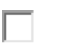 Poging tot inbraak                                            	 	          		                                                          Auto inbraak                                                 		          		                                                             Diefstal                                                         		          		                                                                    Graffiti                                                          		        	  	                                                                  Vernielingen                                                  			       	   	                                                                    
Brandstichting                                               			          		                                                                Bedreiging/intimidatie                                 		                                      C4. Als u geen aangifte heeft gedaan, kunt u aangeven waarom u geen aangifte
       heeft gedaan?	D.   MELDINGSBEREIDHEID
D1. Zou u, als zich een strafbaar feit voordoet, in de toekomst wel aangifte/ 
      melding doen? 
JaNeeD2. Wilt u s.v.p. toelichten waarom u wel of geen aangifte/melding zou doen.E. BRANDVEILIGHEIDE1. Heeft u een bedrijfshulpverleningsplan (BHV) voor uw bedrijf?JaNeeNiet nodig, ik ben ZZP’erE2. Is uw bedrijf in de afgelopen 12 maanden gecontroleerd op
       brandveiligheid?Ja, zelf de controle uitgevoerdJa, met behulp van de website checklist brand (www.checklistbrand.nl)Ja, met behulp van een adviseur/ assuradeur/ brandweerNeeE3. Welke van de volgende maatregelen voor brandpreventie zijn er in uw 
       bedrijf genomen? (Meerdere antwoorden mogelijk)
Instructie van het personeel (regels en handelswijze)Training van het personeel (cursus gevolgd)Testen van de brandmeldinstallatie Vrijhouden van nooduitgangen (vrije doorgang)Opleiden (extra) bedrijfshulpverlenersAanwezigheid sleutelkluisjesGeen maatregelen
E4. Heeft u behoefte aan meer informatie over brandveiligheid of brandgevaarlijke 
      situaties?  JaNeeE5. Zo ja, welke informatie wilt u ontvangen? Graag ook uw email melden 
E6. Bent u bereid uw bedrijfsruimte ter beschikking te stellen voor het gebruik van   brand(weer) oefeningen?
JaNeeF.         BEHEER EN ONDERHOUDF1.  Bent u tevreden over het openbaar schoon en heel, op uw bedrijventerrein?
JaNeeF2. Als u niet tevreden bent, waar ligt dit dan aan? (meerdere antwoorden mogelijk)
                                                                                               Toenemend        Zelfde      Afnemend-Onvoldoende kwaliteit van de schoonmaakbeurten		         	    
-Herstel van het straatmeubilair duurt te lang		         	    	                     
-Het groen wordt onvoldoende onderhouden		         	                  
-Herstel van de straatverlichting duurt te lang		         	    	
-Herstel van de wegen duurt te lang		         	    	F3. Bent u bekend met de digitale mogelijkheid om zaken, waaronder overlast, 
      te kunnen melden? Online via de website v/d gemeente Utrecht  
      https://utrecht.slimmelden.nl/#/home  voor storingen zoals bijvoorbeeld defecte 
      straatverlichting of  een dwarsliggende stoeptegel. 
JaNeeAnders G.   VERKEERSKNELPUNTENG1. Zijn er verkeersknelpunten of verkeersoverlast op uw bedrijventerrein?
JaNeeG2. Kunt u aangeven welke knelpunten en/of overlast u ervaart?G4. Bent u op de hoogte wie de Bijzondere OpsporingsAmbtenaar (BOA) is?
JaNeeG5. Bent u op de hoogte wie op uw bedrijventerrein de wijkagent is?
JaNeeH.   ONDERMIJNENDE CRIMINALITEITLeegstaande panden zijn in trek bij criminelen. Ze worden gebruikt voor o.a. hennepkwekerijen, drugslaboratoria, illegale huisvesting van arbeidsmigranten en opslag van illegaal vuurwerk. H1.  Heeft u in de afgelopen 12 maanden te maken gehad met Ondermijnende
        criminaliteit?
JaNeeH2.  Bent u wel eens benaderd door personen die uw (leegstaande) 
        bedrijfsruimte geheel of gedeeltelijk zouden willen huren? 
JaNeeH3. Wanneer u meer informatie wilt ontvangen over waar u op moet letten bij
       ondermijnende criminaliteit, kunt u onderstaand uw e-mailadres achterlaten. 
      (ook kunt u andere opmerkingen hieronder kwijt).I.    CYBERCRIME / COMPUTERCRIMINALITEITI1. Heeft u te maken gehad met computercriminaliteit/ cybercrime?
JaNeeI2. Heeft u afdoende maatregelen kunnen nemen, om u tegen deze vorm van computercriminaliteit te kunnen beschermen? 
JaNeeI3. Wat kan de Gemeente en/of Parkmanagement Lage Weide meer voor u doen, om u 
     van deze computercriminaliteit meer bewust van te maken?J.    VERBETERING VAN DE VEILIGHEIDJ1. Zijn er zaken die u aan de KVO-werkgroep wilt meegeven ter verbetering
      van de veiligheid en leefbaarheid op bedrijventerrein Lage Weide? 
     J2.  CAMERA IN BEELD | politie.nl 
Veel ondernemers gebruiken camera’s voor het houden van toezicht en het beveiligen van hun panden en goederen. De politie gebruikt in het dagelijks werk vaak camerabeelden om misdaden op te lossen. Om te weten waar camera’s geïnstalleerd zijn en wat zij ‘zien’, maakt de politie gebruik van een databank, genaamd ‘Camera in Beeld’. Met deze databank kan de politie nog sneller zien waar in de buurt van een misdaad (bijvoorbeeld een woninginbraak) zich camera’s bevinden die mogelijk beelden van de dader hebben. Hierdoor kunnen daders sneller worden gepakt.Bent u bereid zich aan te melden bij de Politie om mee te doen aan het “Camera in Beeld” proces?JaNeeJ3. Wat is uw E-mailadres en eventueel uw bedrijfsnaam en andere contactgegevens.
      Wij kunnen u op deze manier op de hoogte houden van de uitkomsten van deze
      KVO-enquête Lage Weide.E-mailadres..........................................................................................................
Bedrijfsnaam.........................................................................................................

Adres/straat.. ........................................................................................................
Contactpersoon......................................................................................................Hartelijke dank voor het invullen van de KVO-enquête!(stuur de ingevulde enquête op naar info@lageweide.nl)Toenemend   Gelijk geblevenAfnemendVervuilingRondhangenVernielingenHard rijdenStraatracesLawaaiParkeren van vrachtwagensParkeren van personenauto'sLastigvallen van personeelDrugsgebruikG3. Bent u tevreden over de onderstaande punten?JaNeeBewegwijzering naar het terreinBewegwijzering op het terreinBereikbaarheid eigen bedrijfParkeermogelijkheden nabij uw bedrijfOntsluiting van het bedrijventerreinBereikbaarheid openbaar vervoerGladheidbestrijdingVerlichtingVoldoende parkeergelegenheid voor vrachtwagensVoldoende parkeergelegenheid voor personenauto's